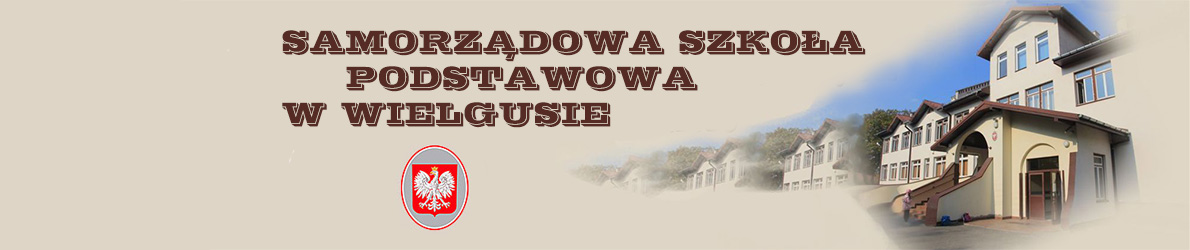 KARTA ZGŁOSZENIA DZIECKA DO ODDZIAŁU PRZEDSZKOLNEGO   SAMORZĄDOWEJ SZKOŁY PODSTAWOWEJ 
IM. KS. A. BIERNACKIEGO W WIELGUSIE   ROK SZKOLNY 2020/21Dane uczniaMiejsce zamieszkania uczniaAdres zameldowania ucznia na pobyt stałyII. Dane rodziców (prawnych opiekunów) dzieckaInformacje dodatkowe o uczniu	                  Imię	        drugie imięNazwiskoPesel dziecka                 data urodzeniamiejsce urodzenia              WojewództwoKod pocztowyMiejscowośćUlica  nr domunr lokalu Kod pocztowyMiejscowośćUlica  nr domunr lokaluDokładny adres szkoły obwodowej (w przypadku dzieci niezameldowanych w obwodzie Szkoły Podstawowej  w Wielgusie)Dane    Imięnazwiskomiejsce  zamieszkaniatelefony kontaktoweAdres email MatkaOjciec                                                                                                       Proszę zaznaczyć ,,X’’                                                                                                        Proszę zaznaczyć ,,X’’  TAK  NIEPrzedszkolak  jest samotnie wychowywany przez rodzica/opiekunaPrzedszkolak  jest samotnie wychowywany przez rodzica/opiekunaPrzedszkolak  wychowywany jest w rodzinie zastępczejPrzedszkolak  wychowywany jest w rodzinie zastępczej Przedszkolak posiada orzeczenie o niepełnosprawności Przedszkolak posiada orzeczenie o niepełnosprawnościPrzedszkolak posiada orzeczenie o kształceniu specjalnymPrzedszkolak posiada orzeczenie o kształceniu specjalnymPrzedszkolak  posiada opinię poradni psychologiczno-pedagogicznejPrzedszkolak  posiada opinię poradni psychologiczno-pedagogicznejPrzedszkolak będzie dojeżdżał autobusem szkolnymPrzedszkolak będzie dojeżdżał autobusem szkolnymPrzedszkolak  będzie oczekiwał na autobus szkolny w świetlicy szkolnejPrzedszkolak  będzie oczekiwał na autobus szkolny w świetlicy szkolnejPrzedszkolak  będzie uczęszczał na zajęcia z religiiPrzedszkolak  będzie uczęszczał na zajęcia z religiiWyrażam zgodę na udział syna/córki w wyjściach i wycieczkach  zgodnych 
z programem dydaktyczno-wychowawczym szkoły Przedszkolak będzie korzystał z dożywiania. 